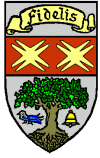 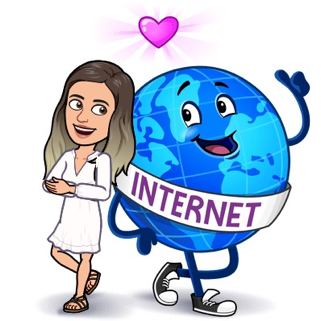 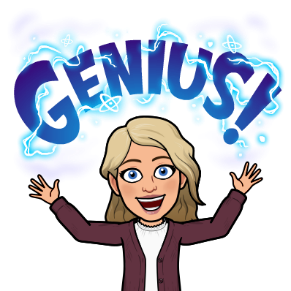 You saidWe didI can’t open SMART notebook filesStaff are beginning to only use word document, PowerPoint presentations or PDF’s.  Staff training is taking place for OneNote.Unblock YouTubeGCC has unblocked YouTube for educational purposes only. If you have any loading/safari issues, please see troubleshooting below.I am running out of resources such as jotters so it would be helpful if we could receive resources or we are told where to get them.We have a variety of stationery available at KSS along with our cluster primary schools Clyde Primary and Blairdardie Primary. You are welcome to collect these during school hours.Make sure all Teachers speak instead of using the chat.Home circumstances are different for everyone which means that not all ‘live’ lessons will be the same. If a teacher does not communicate using their mic they will be ‘live’ to respond through the chat function.